Ang pagkaing malamig, handa nang kainin na Kontrolado ang Oras/Temperatura para sa Kaligtasan (TCS) na inihanda sa establisimyento o nasa bukas/hindi selyadong komersiyal na pakete ay dapat ihain, ibenta, pagyeluhin, o itapon sa loob ng pitong araw para mabawasan ang bakteryang Listeria. Ang pagkaing Kontrolado ang Oras/Temperatura para sa Kaligtasan na inilagay sa refrigerator at itinabi nang higit sa 24 oras ay dapat markahan ng petsa ng paghahanda/pagbukas o petsa ng pagtapon para tiyaking magagamit o pagyeyeluhin ito sa loob ng pitong araw. Ibinibigay ang dokumentong ito para makatulong na suriin ang mga pamamaraan at bigyan ng pagsasanay ang mga kawani. Tingnan ang pahina 2 para sa listahan ng hindi kasamang pagkain.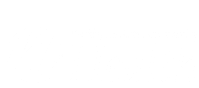 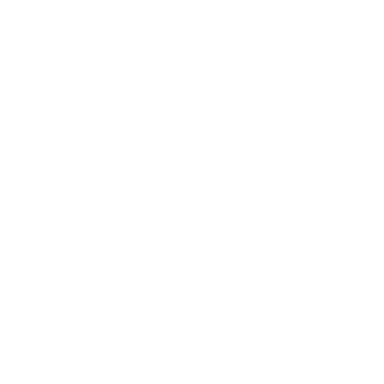 Tandaan: Gamitin ang dokumentong ito para tulungan ang iyong establisimyento na mapanatili ang Aktibong Pagkontrol ng Pamunuan (AMC) Siguruhing makikipagtulungan sa iyong lokal na hurisdiksyon sa kalusugan para sa anumang karagdagang impormasyon o pag-apruba kung kailangan.Upang hilingin ang dokumentong ito sa ibang format, tumawag sa 1-800-525-0127. Para sa mga customer na bingi o nahihirapang makarinig, mangyaring tumawag sa 711 (Washington Relay) o mag-email sa civil.rights@doh.wa.gov.Seksiyon 1: Impormasyon ng Establisimyento ng PagkainSeksiyon 1: Impormasyon ng Establisimyento ng PagkainSeksiyon 1: Impormasyon ng Establisimyento ng PagkainSeksiyon 1: Impormasyon ng Establisimyento ng PagkainSeksiyon 1: Impormasyon ng Establisimyento ng PagkainSeksiyon 1: Impormasyon ng Establisimyento ng PagkainPangalan ng EstablisimyentoPangalan ng EstablisimyentoPangalan ng EstablisimyentoPangalan ng EstablisimyentoTeleponoTeleponoKalye (Pisikal na Address)Kalye (Pisikal na Address)Kalye (Pisikal na Address)LungsodZIPEmailPangalan ng ContactPangalan ng ContactPangalan ng ContactTitulo / PosisyonTitulo / PosisyonTitulo / PosisyonSeksiyon 2: Pagsusuri sa MenuSuriin ang listahan ng hindi kasamang pagkain. Lagyan ng check ang malamig na pagkaing TCS na itinatabi mo nang higit sa 24 oras pagkatapos mong ihanda o buksan ang pakete.Seksiyon 2: Pagsusuri sa MenuSuriin ang listahan ng hindi kasamang pagkain. Lagyan ng check ang malamig na pagkaing TCS na itinatabi mo nang higit sa 24 oras pagkatapos mong ihanda o buksan ang pakete.Seksiyon 2: Pagsusuri sa MenuSuriin ang listahan ng hindi kasamang pagkain. Lagyan ng check ang malamig na pagkaing TCS na itinatabi mo nang higit sa 24 oras pagkatapos mong ihanda o buksan ang pakete.Seksiyon 2: Pagsusuri sa MenuSuriin ang listahan ng hindi kasamang pagkain. Lagyan ng check ang malamig na pagkaing TCS na itinatabi mo nang higit sa 24 oras pagkatapos mong ihanda o buksan ang pakete.Seksiyon 2: Pagsusuri sa MenuSuriin ang listahan ng hindi kasamang pagkain. Lagyan ng check ang malamig na pagkaing TCS na itinatabi mo nang higit sa 24 oras pagkatapos mong ihanda o buksan ang pakete.Seksiyon 2: Pagsusuri sa MenuSuriin ang listahan ng hindi kasamang pagkain. Lagyan ng check ang malamig na pagkaing TCS na itinatabi mo nang higit sa 24 oras pagkatapos mong ihanda o buksan ang pakete. Deli meat (bukas na pakete) Deli meat (bukas na pakete) Malambot o medyo malambot na keso (gaya ng brie, cream cheese, ricotta) Malambot o medyo malambot na keso (gaya ng brie, cream cheese, ricotta) Malambot o medyo malambot na keso (gaya ng brie, cream cheese, ricotta) Malambot o medyo malambot na keso (gaya ng brie, cream cheese, ricotta) Pasteurized na gatas (bukas na pakete) Pasteurized na gatas (bukas na pakete) Salad na gawa sa bahay (gaya ng garden/lettuce, potato, macaroni) Salad na gawa sa bahay (gaya ng garden/lettuce, potato, macaroni) Salad na gawa sa bahay (gaya ng garden/lettuce, potato, macaroni) Salad na gawa sa bahay (gaya ng garden/lettuce, potato, macaroni) Hiwang bunga (gaya ng melon o letsugas na hiniwa sa bahay) Hiwang bunga (gaya ng melon o letsugas na hiniwa sa bahay) Luto at pinalamig na pagkain:       Luto at pinalamig na pagkain:       Luto at pinalamig na pagkain:       Luto at pinalamig na pagkain:       Dressing na gawa sa bahay:       Dressing na gawa sa bahay:       Iba pa:       Iba pa:       Iba pa:       Iba pa:      Seksiyon 3: Paraan ng Pagmarka ng PetsaSeksiyon 3: Paraan ng Pagmarka ng PetsaSeksiyon 3: Paraan ng Pagmarka ng PetsaSeksiyon 3: Paraan ng Pagmarka ng PetsaSeksiyon 3: Paraan ng Pagmarka ng PetsaSeksiyon 3: Paraan ng Pagmarka ng PetsaPiliin ang gagamiting paraan ng pagmarka	Piliin ang petsang gagamitin Sticker	 Petsa/araw ng paghahanda/pagbukas sa lalagyan Color code	 Huling petsa/araw ng paghahain/pagtapon Marker	 Petsa ng pagpapayelo/pagpapatunaw ng yelo (dapat isama kung pinagyelo) Iba pa:      	 Iba pa:      Piliin ang gagamiting paraan ng pagmarka	Piliin ang petsang gagamitin Sticker	 Petsa/araw ng paghahanda/pagbukas sa lalagyan Color code	 Huling petsa/araw ng paghahain/pagtapon Marker	 Petsa ng pagpapayelo/pagpapatunaw ng yelo (dapat isama kung pinagyelo) Iba pa:      	 Iba pa:      Piliin ang gagamiting paraan ng pagmarka	Piliin ang petsang gagamitin Sticker	 Petsa/araw ng paghahanda/pagbukas sa lalagyan Color code	 Huling petsa/araw ng paghahain/pagtapon Marker	 Petsa ng pagpapayelo/pagpapatunaw ng yelo (dapat isama kung pinagyelo) Iba pa:      	 Iba pa:      Piliin ang gagamiting paraan ng pagmarka	Piliin ang petsang gagamitin Sticker	 Petsa/araw ng paghahanda/pagbukas sa lalagyan Color code	 Huling petsa/araw ng paghahain/pagtapon Marker	 Petsa ng pagpapayelo/pagpapatunaw ng yelo (dapat isama kung pinagyelo) Iba pa:      	 Iba pa:      Piliin ang gagamiting paraan ng pagmarka	Piliin ang petsang gagamitin Sticker	 Petsa/araw ng paghahanda/pagbukas sa lalagyan Color code	 Huling petsa/araw ng paghahain/pagtapon Marker	 Petsa ng pagpapayelo/pagpapatunaw ng yelo (dapat isama kung pinagyelo) Iba pa:      	 Iba pa:      Piliin ang gagamiting paraan ng pagmarka	Piliin ang petsang gagamitin Sticker	 Petsa/araw ng paghahanda/pagbukas sa lalagyan Color code	 Huling petsa/araw ng paghahain/pagtapon Marker	 Petsa ng pagpapayelo/pagpapatunaw ng yelo (dapat isama kung pinagyelo) Iba pa:      	 Iba pa:      Seksiyon 4: PagberipikaSeksiyon 4: PagberipikaSeksiyon 4: PagberipikaSeksiyon 4: PagberipikaSeksiyon 4: PagberipikaSeksiyon 4: PagberipikaSino ang megbeberipika kung nasusunod nang tama ang pamamaraan? Dapat beripikahin ang pamamaraan araw-araw. Piliin ang lahat ng angkop. PIC/Manager	 Cook	 Server	 Iba pa:      Sino ang megbeberipika kung nasusunod nang tama ang pamamaraan? Dapat beripikahin ang pamamaraan araw-araw. Piliin ang lahat ng angkop. PIC/Manager	 Cook	 Server	 Iba pa:      Sino ang megbeberipika kung nasusunod nang tama ang pamamaraan? Dapat beripikahin ang pamamaraan araw-araw. Piliin ang lahat ng angkop. PIC/Manager	 Cook	 Server	 Iba pa:      Sino ang megbeberipika kung nasusunod nang tama ang pamamaraan? Dapat beripikahin ang pamamaraan araw-araw. Piliin ang lahat ng angkop. PIC/Manager	 Cook	 Server	 Iba pa:      Sino ang megbeberipika kung nasusunod nang tama ang pamamaraan? Dapat beripikahin ang pamamaraan araw-araw. Piliin ang lahat ng angkop. PIC/Manager	 Cook	 Server	 Iba pa:      Sino ang megbeberipika kung nasusunod nang tama ang pamamaraan? Dapat beripikahin ang pamamaraan araw-araw. Piliin ang lahat ng angkop. PIC/Manager	 Cook	 Server	 Iba pa:       Pagsubaybay sa TemperaturaTiyaking napananatili ang pagkain sa 41F(5C) o mas mababa sa loob ng refrigerator Nakalagay ang wastong marka ng petsa sa iniaatas na pagkaing Kontrolado ang Oras/Temperatura para sa KaligtasanMay marka ang pagkaing Kontrolado ang Oras/Temperatura para sa Kaligtasan na itinabi nang mas matagal sa 24 orasKasama sa label ng pagkaing pinagyelo ang unang araw ng paghahanda at ang mga petsa ng pagpapayelo/pagpapatunaw ng yeloAng magkakahalong pagkain ay may marka ng petsa ng sangkap na pinakamaagang inihandaItinatapon ang pagkaing walang marka o lampas na sa markang petsa Pagsubaybay sa TemperaturaTiyaking napananatili ang pagkain sa 41F(5C) o mas mababa sa loob ng refrigerator Nakalagay ang wastong marka ng petsa sa iniaatas na pagkaing Kontrolado ang Oras/Temperatura para sa KaligtasanMay marka ang pagkaing Kontrolado ang Oras/Temperatura para sa Kaligtasan na itinabi nang mas matagal sa 24 orasKasama sa label ng pagkaing pinagyelo ang unang araw ng paghahanda at ang mga petsa ng pagpapayelo/pagpapatunaw ng yeloAng magkakahalong pagkain ay may marka ng petsa ng sangkap na pinakamaagang inihandaItinatapon ang pagkaing walang marka o lampas na sa markang petsa Pagsubaybay sa TemperaturaTiyaking napananatili ang pagkain sa 41F(5C) o mas mababa sa loob ng refrigerator Nakalagay ang wastong marka ng petsa sa iniaatas na pagkaing Kontrolado ang Oras/Temperatura para sa KaligtasanMay marka ang pagkaing Kontrolado ang Oras/Temperatura para sa Kaligtasan na itinabi nang mas matagal sa 24 orasKasama sa label ng pagkaing pinagyelo ang unang araw ng paghahanda at ang mga petsa ng pagpapayelo/pagpapatunaw ng yeloAng magkakahalong pagkain ay may marka ng petsa ng sangkap na pinakamaagang inihandaItinatapon ang pagkaing walang marka o lampas na sa markang petsa Pagsubaybay sa TemperaturaTiyaking napananatili ang pagkain sa 41F(5C) o mas mababa sa loob ng refrigerator Nakalagay ang wastong marka ng petsa sa iniaatas na pagkaing Kontrolado ang Oras/Temperatura para sa KaligtasanMay marka ang pagkaing Kontrolado ang Oras/Temperatura para sa Kaligtasan na itinabi nang mas matagal sa 24 orasKasama sa label ng pagkaing pinagyelo ang unang araw ng paghahanda at ang mga petsa ng pagpapayelo/pagpapatunaw ng yeloAng magkakahalong pagkain ay may marka ng petsa ng sangkap na pinakamaagang inihandaItinatapon ang pagkaing walang marka o lampas na sa markang petsa Pagsubaybay sa TemperaturaTiyaking napananatili ang pagkain sa 41F(5C) o mas mababa sa loob ng refrigerator Nakalagay ang wastong marka ng petsa sa iniaatas na pagkaing Kontrolado ang Oras/Temperatura para sa KaligtasanMay marka ang pagkaing Kontrolado ang Oras/Temperatura para sa Kaligtasan na itinabi nang mas matagal sa 24 orasKasama sa label ng pagkaing pinagyelo ang unang araw ng paghahanda at ang mga petsa ng pagpapayelo/pagpapatunaw ng yeloAng magkakahalong pagkain ay may marka ng petsa ng sangkap na pinakamaagang inihandaItinatapon ang pagkaing walang marka o lampas na sa markang petsa Pagsubaybay sa TemperaturaTiyaking napananatili ang pagkain sa 41F(5C) o mas mababa sa loob ng refrigerator Nakalagay ang wastong marka ng petsa sa iniaatas na pagkaing Kontrolado ang Oras/Temperatura para sa KaligtasanMay marka ang pagkaing Kontrolado ang Oras/Temperatura para sa Kaligtasan na itinabi nang mas matagal sa 24 orasKasama sa label ng pagkaing pinagyelo ang unang araw ng paghahanda at ang mga petsa ng pagpapayelo/pagpapatunaw ng yeloAng magkakahalong pagkain ay may marka ng petsa ng sangkap na pinakamaagang inihandaItinatapon ang pagkaing walang marka o lampas na sa markang petsaSeksiyon 5: Pagsasanay sa EmpleyadoSeksiyon 5: Pagsasanay sa EmpleyadoSeksiyon 5: Pagsasanay sa EmpleyadoSeksiyon 5: Pagsasanay sa EmpleyadoSeksiyon 5: Pagsasanay sa EmpleyadoSeksiyon 5: Pagsasanay sa EmpleyadoPagsasanay sa Empleyado: Dapat bigyan ang mga empleyado ng wastong pagsasanay. Piliin ang lahat ng angkop.Pagsasanay sa Empleyado: Dapat bigyan ang mga empleyado ng wastong pagsasanay. Piliin ang lahat ng angkop.Pagsasanay sa Empleyado: Dapat bigyan ang mga empleyado ng wastong pagsasanay. Piliin ang lahat ng angkop.Pagsasanay sa Empleyado: Dapat bigyan ang mga empleyado ng wastong pagsasanay. Piliin ang lahat ng angkop.Pagsasanay sa Empleyado: Dapat bigyan ang mga empleyado ng wastong pagsasanay. Piliin ang lahat ng angkop.Pagsasanay sa Empleyado: Dapat bigyan ang mga empleyado ng wastong pagsasanay. Piliin ang lahat ng angkop.Paano binibigyan ng pagsasanay ang mga empleyado? Pagbasa at pagpirma sa dokumento	 Mga kailangan sa sistema ng pagmarka at pagtapon	 Iba pa:      Paano binibigyan ng pagsasanay ang mga empleyado? Pagbasa at pagpirma sa dokumento	 Mga kailangan sa sistema ng pagmarka at pagtapon	 Iba pa:      Paano binibigyan ng pagsasanay ang mga empleyado? Pagbasa at pagpirma sa dokumento	 Mga kailangan sa sistema ng pagmarka at pagtapon	 Iba pa:      Paano binibigyan ng pagsasanay ang mga empleyado? Pagbasa at pagpirma sa dokumento	 Mga kailangan sa sistema ng pagmarka at pagtapon	 Iba pa:      Paano binibigyan ng pagsasanay ang mga empleyado? Pagbasa at pagpirma sa dokumento	 Mga kailangan sa sistema ng pagmarka at pagtapon	 Iba pa:      Gaano kadalas binibigyan ng pagsasanay ang mga empleyado? Kapag na-hire	 Taon-taon	 Kapag may napansing mali	 Iba pa:      Gaano kadalas binibigyan ng pagsasanay ang mga empleyado? Kapag na-hire	 Taon-taon	 Kapag may napansing mali	 Iba pa:      Gaano kadalas binibigyan ng pagsasanay ang mga empleyado? Kapag na-hire	 Taon-taon	 Kapag may napansing mali	 Iba pa:      Gaano kadalas binibigyan ng pagsasanay ang mga empleyado? Kapag na-hire	 Taon-taon	 Kapag may napansing mali	 Iba pa:      Gaano kadalas binibigyan ng pagsasanay ang mga empleyado? Kapag na-hire	 Taon-taon	 Kapag may napansing mali	 Iba pa:      Seksiyon 6: Karagdagang Impormasyong Partikular sa PasilidadSeksiyon 6: Karagdagang Impormasyong Partikular sa PasilidadSeksiyon 6: Karagdagang Impormasyong Partikular sa PasilidadSeksiyon 6: Karagdagang Impormasyong Partikular sa PasilidadSeksiyon 6: Karagdagang Impormasyong Partikular sa PasilidadSeksiyon 6: Karagdagang Impormasyong Partikular sa PasilidadSeksiyon 7: PirmaSeksiyon 7: PirmaSeksiyon 7: PirmaSeksiyon 7: PirmaSeksiyon 7: PirmaSeksiyon 7: PirmaAng plano ay inihanda ni:      Ang plano ay inihanda ni:      Ang plano ay inihanda ni:      Ang plano ay inihanda ni:      Ang plano ay inihanda ni:      Ang plano ay inihanda ni:      Pirma	PetsaPirma	PetsaPirma	PetsaNaka-print na Pangalan	TeleponoNaka-print na Pangalan	TeleponoNaka-print na Pangalan	TeleponoKailangang Markahan ng Petsa ang Malambot at Soft-Ripened na KesoKailangang Markahan ng Petsa ang Malambot at Soft-Ripened na KesoKailangang Markahan ng Petsa ang Malambot at Soft-Ripened na KesoKailangang Markahan ng Petsa ang Malambot at Soft-Ripened na KesoAng mga kesong hiniwa sa lugar o nasa bukas na pakete ay dapat markahan ng petsa at gamitin sa loob ng 7 araw.Ang mga kesong hiniwa sa lugar o nasa bukas na pakete ay dapat markahan ng petsa at gamitin sa loob ng 7 araw.Ang mga kesong hiniwa sa lugar o nasa bukas na pakete ay dapat markahan ng petsa at gamitin sa loob ng 7 araw.Ang mga kesong hiniwa sa lugar o nasa bukas na pakete ay dapat markahan ng petsa at gamitin sa loob ng 7 araw.Nakalista ang mga karaniwang keso sa bold font.Nakalista ang mga karaniwang keso sa bold font.Nakalista ang mga karaniwang keso sa bold font.Nakalista ang mga karaniwang keso sa bold font.AlemtejoAlpinAnariBakersBanburyBarbereyBel PaeseBella MilanoBondonBrieCambridgeCamembertCottageCoulommiersCreamCrescenzaDamenFarmersFermeFetaFormagelleGournayLivarotMaitreMignotMont d’OrMozzarellaNeufchatelQueso BlancoQueso de Hoja Queso del PaisQueso de PunaQueso FrescoProvaturaRicottaScamorzeVilliersVoidHndi Kasama sa Pagmarka ng PetsaHndi Kasama sa Pagmarka ng PetsaHndi Kasama sa Pagmarka ng PetsaHndi Kasama sa Pagmarka ng PetsaAng mga sumusunod na pagkain ay hindi kailangang markahan ng petsa.Ang mga sumusunod na pagkain ay hindi kailangang markahan ng petsa.Ang mga sumusunod na pagkain ay hindi kailangang markahan ng petsa.Ang mga sumusunod na pagkain ay hindi kailangang markahan ng petsa.Pagkaing NonTCSPagkaing TCS na itinabi sa refrigerator nang wala pang 24 orasPagkaing TCS na hindi handang kaininPagkaing TCS na nasa selyadong komersiyal na paketeShellstock (talaba, tulya, tahong na nasa shell)Deli salad na komersiyal na inihandaPagkaing NonTCSPagkaing TCS na itinabi sa refrigerator nang wala pang 24 orasPagkaing TCS na hindi handang kaininPagkaing TCS na nasa selyadong komersiyal na paketeShellstock (talaba, tulya, tahong na nasa shell)Deli salad na komersiyal na inihandaMatitigas na keso (tingnan ang mga halimbawa sa ibaba)Medyo malambot na keso, may kaunting moisture (tingnan ang mga halimbawa sa ibaba)Cultured dairy (yogurt, sour cream, buttermilk)Puwedeng patagalin sa shelf, binuro, at inasnang karne 
(tingnan ang mga halimbawa sa ibaba)Pinreserbang isda (pickled herring at dinaing/inasnang cod)Matitigas na keso (tingnan ang mga halimbawa sa ibaba)Medyo malambot na keso, may kaunting moisture (tingnan ang mga halimbawa sa ibaba)Cultured dairy (yogurt, sour cream, buttermilk)Puwedeng patagalin sa shelf, binuro, at inasnang karne 
(tingnan ang mga halimbawa sa ibaba)Pinreserbang isda (pickled herring at dinaing/inasnang cod)Mga halimbawa ng matigas na keso na hindi kailangang markahan ng petsa. May moisture na 39% o mas kaunti.Mga halimbawa ng matigas na keso na hindi kailangang markahan ng petsa. May moisture na 39% o mas kaunti.Mga halimbawa ng matigas na keso na hindi kailangang markahan ng petsa. May moisture na 39% o mas kaunti.Mga halimbawa ng matigas na keso na hindi kailangang markahan ng petsa. May moisture na 39% o mas kaunti.AsaderoAbertamAppenzellerAsiago medium o oldBraCheddarChristalinnaColbyEdamCotija AnejoCotijaCoonDerbyEmmentalerEnglish DairyGex (blue-veined)GloucesterGjetostGruyereHerveLaplandLorraineOaxacaParmesanPecorinoQueso AnejoQueso ChihuahuaQueso de PrensaRomanelloRomanoReggianoSapsagoSassenage (blue veined)Stilton (blue veined)SwissTignard (blue veined)VizeWensleydale (blue veined)Mga halimbawa ng medyo malambot na keso na hindi kailangang markahan ng petsa. May 39-50% moisture.Mga halimbawa ng medyo malambot na keso na hindi kailangang markahan ng petsa. May 39-50% moisture.Mga halimbawa ng medyo malambot na keso na hindi kailangang markahan ng petsa. May 39-50% moisture.Mga halimbawa ng medyo malambot na keso na hindi kailangang markahan ng petsa. May 39-50% moisture.Asiago softBattelmattBellelay (blue veined)BlueBrickCamosumChantelleEdamFontinaGorgonzola (blue veined)GoudaDerbyHavartiKonigskaseLimburgerMilanoManchegoMontereyMuensterOkaPort du SalutProvoloneQueso de BolaQueso de la TierraRobbioleRoquefort (blue veined)SamsoeTilsiterTrappistMga halimbawa ng deli meat na hindi kailangang markahan ng petsa. Ang mga sumusunod ay puwedeng patagalin sa shelf at binuro o inasnan.Mga halimbawa ng deli meat na hindi kailangang markahan ng petsa. Ang mga sumusunod ay puwedeng patagalin sa shelf at binuro o inasnan.Mga halimbawa ng deli meat na hindi kailangang markahan ng petsa. Ang mga sumusunod ay puwedeng patagalin sa shelf at binuro o inasnan.Mga halimbawa ng deli meat na hindi kailangang markahan ng petsa. Ang mga sumusunod ay puwedeng patagalin sa shelf at binuro o inasnan.BasturmaBreasaolaCoppa/CapocolloPepperoniDry salamiBasturmaBreasaolaCoppa/CapocolloPepperoniDry salamiProsciuttoCountry-cured hamParma hamProsciuttoCountry-cured hamParma ham